УПРАВЛЕНИЕ ОБРАЗОВАНИЯ АДМИНИСТРАЦИИМУНИЦИПАЛЬНОГО ОБРАЗОВАНИЯ ГОРОДСКОГО ОКРУГА «УСИНСК»МУНИЦИПАЛЬНОЕ  БЮДЖЕТНОЕ ОБЩЕОБРАЗОВАТЕЛЬНОЕ УЧРЕЖДЕНИЕ  «НАЧАЛЬНАЯ ШКОЛА – ДЕТСКИЙ САД» С.КОЛВА                                                             УТВЕРЖДАЮ:Директор МБОУ «НШДС» с.Колва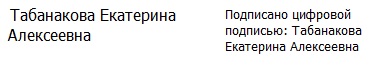 ________________Е.А.Табанакова«07» _апреля 2023 г.Программалагеря с дневным пребыванием детей «Улыбка»Возраст детей – 6-11 летСрок реализации – 01-22.06.2023г.Автор:Черникова Е.В., учитель начальных классов,начальник лагеряс. Колва2023 гИнформационная карта Программы(ПАСПОРТ ПРОГРАММЫ)ПОЯСНИТЕЛЬНАЯ ЗАПИСКАЛагерь – это большая перемена, умная Игра,                                                                              Которая помогает детям радоваться жизни,Праздновать жизнь практически ежедневно.С. А. ШмаковКомплексная краткосрочная программа лагеря с дневным пребыванием детей на базе МБОУ «НШДС» с.Колва «Улыбка» (далее Программа) составлена на основе Примерной рабочей программы воспитания для организации  отдыха детей и их оздоровления, разработанной Федеральным государственным научным
учреждением "Институт изучения детства, семьи и воспитания
Российской академии образования", подготовлена в соответствии с нормативно-правовыми документами:Конституцией Российской ФедерацииКонвенцией о правах ребенкаФЗ-273 «Об образовании в РФ»Концепцией развития дополнительного образования до 2030 г. (Распоряжение РФ от 31.03.2022 г. №678)ГОСТ Р 52887-2018 «Услуги детям в организациях отдыха и оздоровления»Приказом Минобрнауки России от 29.08.2013 №1008 (Об утверждении порядка и организации образовательной деятельности по дополнительным общеобразовательным программам) Рекомендациями по порядку проведения смен в учреждениях отдыха и оздоровления детей и подростков (Письмо Минобрнауки России от 31.03.2011 № 06-614)Типовым Положением о детском оздоровительном лагере (Письмо Минздравсоцразвития России от 14.11.2011 № 18-2/10/1-7164).Письмом Минобрнауки России от 01.04.2014 № 09-613 «О направлении методических рекомендаций вместе с "Рекомендациями по примерному содержанию образовательных программ, реализуемых в организациях, осуществляющих отдых и оздоровление детей"Письмом Минобрнауки России от 26.10.2012 № 09-260 «Методические рекомендации по организации отдыха и оздоровления детей (в части создания авторских программ работы педагогических кадров)».Положением о лагере с дневным пребыванием детей.Уставом школы-сада.Организация отдыха, оздоровления, занятости детей и подростков в летний период – одна из приоритетных задач социальной и молодёжной политики Республики Коми. Она вытекает из объективных потребностей общества в решении социальных проблем, сложившихся в подростковой и молодёжной среде.      Летние каникулы – долгожданное время для детей. Они составляют значительную часть свободного времени школьников, но далеко не все родители могут  по объективным причинам,   предоставить своему ребенку полноценный, правильно организованный отдых на протяжении летних каникул, хотя именно этот период, свободный от учебных занятий, благоприятен для развития творческого потенциала, совершенствования личностных возможностей, приобщения к ценностям культуры, вхождения в систему социальных связей, воплощения собственных планов, удовлетворения индивидуальных интересов в личностно значимых сферах деятельности. Лагерь – одна из наиболее востребованных форм летнего отдыха детей школьного возраста.   Проблемы организации летнего оздоровительного отдыха вытекают из объективных противоречий:- между потребностью семьи и государства иметь здоровое, сильное подрастающее поколение и неудовлетворительным состоянием здоровья современных детей;- педагогической заботой, контролем и желанием детей иметь свободу, заниматься саморазвитием, самостоятельным творчеством.Содержание деятельности лагеря должно быть направлено на разрешение этих противоречий. С целью организации отдыха и оздоровления детей в каникулярный период на базе МБОУ «НШДС» с.Колва организуется лагерь с дневным пребыванием детей «Улыбка», посвящённый Году Педагога и Наставника  в России.Программа деятельности летнего лагеря «Улыбка» ориентирована на создание социально значимой психологической среды, дополняющей и корректирующей воспитание ребенка. Программа универсальна, так как может использоваться для работы с детьми из различных социальных групп, разного возраста, уровня развития и состояния здоровья. По продолжительности программа является краткосрочной, реализуется в течение одной лагерной смены. Актуальность программы «Улыбка» заложена в следующих ее качествах:Социальная полезность - у детей формируются навыки содержательного досуга, здорового образа жизни, коммуникативные навыки. Содержание образовательной программы лагеря дает ребенку возможность социального самоопределения.Многообразие направлений деятельности - образовательная программа лагеря предлагает весь спектр видов деятельности детского сообщества, как индивидуальных, так и коллективных. Каждый воспитанник получает возможность неоднократно испытать ситуацию успеха, повысить свою самооценку и статус.Свободный выбор вида деятельности - профиль деятельности выбирается ребенком самостоятельно, в соответствии с его интересами, природными склонностями и способностями.Комплексная краткосрочная программа летнего оздоровительного лагеря с дневным пребыванием детей «Улыбка» реализуется на базе МБОУ «НШДС» с.Колва. Программа реализуется в течение одной смены (18 дней) с 1 июня по 22 июня 2023 г. Участники программы являются дети в возрасте от 6 до 11 лет, проживающие в селе Колва. Деятельность воспитанников во время лагерной смены осуществляется в разновозрастном отряде в количестве 15 человек. При зачислении в летний лагерь особое внимание уделяется детям из малообеспеченных, неполных и многодетных семей, а также детям, находящимся в трудной жизненной ситуации.Зачисление детей в лагерь производится в соответствии с заявлениями родителей (законных представителей, на основании приказа по школе.           Комплектование педагогическими, медицинскими кадрами, обслуживающим персоналом осуществляет директор школы совместно с начальником лагеря. Работники лагеря несут личную ответственность за жизнь и здоровье детей в пределах, возложенных на них обязанностей.Основная идея программы летнего лагеря с дневным пребыванием детей через сюжетно-ролевую игру предоставить возможность для личностного роста ребенка. Являясь активным участником игры в лагере, ребенок, как правило, после окончания смены, начинает использовать приобретенные игровые знания в школе, в классе, компании друзей с целью организации досуга. Новая роль организатора игр, также способствует личностному развитию. Полученные знания разнообразных игр и опыт организаторской деятельности позволят ему стать хорошим помощником педагога в реализации программ воспитания и закрепить на практике полученные знания, умения, навыки. В каждый этап программы летнего лагеря, включены разнообразные типы игр, с целью развития тех или иных качеств, знаний, умений, навыков и способностей ребёнка, а также всестороннего развития его личности.Деятельность лагеря направлена на развитие личности ребенка и включение его в разнообразное межличностное общение со сверстниками. Летний лагерь может дать детям определенную целостную систему нравственных ценностей и культурных традиций через погружение ребенка в атмосферу игры и познавательной деятельности дружеского микросоциума.ЦЕЛЬ И ЗАДАЧИ ПРОГРАММЫЦель программы: создание благоприятных условий для укрепления здоровья и организации досуга обучающихся, творческой активности с учетом собственных интересов, наклонностей и возможностей детей в период летних каникул, формирование личности, способной правильно оценивать ситуацию, принимать правильное решение.Задачи программы: 1. Укрепление здоровья отдыхающих: 100% охват детей спортивными и оздоровительными мероприятиями; нулевой показатель заболеваемости в период организации смены;2. Развитие индивидуальной, личной культуры, приобщение к здоровому образу жизни.3. Развитие коммуникативных, познавательных, творческих способностей, умение работать в коллективе.4. Повышение нравственности обучающихся, воспитание потребностей поведения и деятельности, направленных на развитие художественного и эстетического вкуса детей.5. Сформированность социально значимых ценностей, гражданственности и патриотизма. 6. Сформированное положительное отношение обучающихся к труду, развитие высоких социальных мотивов трудовой деятельности личности.7. Отсутствие безнадзорности и правонарушений среди воспитанников в летний период.Принципы организации работы лагеря «Улыбка»Принцип гуманистической направленности – каждый ребенок имеет право на признание его как человеческой личности, уважение его достоинства, защиту его человеческих прав, свободное развитие.Принцип ценностного единства и совместности – единство ценностей и смыслов воспитания, разделяемых всеми участниками образовательных отношений, содействие, сотворчество и сопереживание, взаимопонимание и взаимное уважение.Принцип совместной деятельности ребенка и взрослого – значимость совместной деятельности на основе приобщения к культурным ценностям и их освоения.Принцип следования нравственному примеру – позволяет расширить нравственный опыт ребенка, побудить его к открытому внутреннему диалогу, пробудить в нем нравственную рефлексию, обеспечить возможность выбора при построении собственной системы ценностных отношений, продемонстрировать ребенку реальную возможность следования идеалу в жизни.Принцип инклюзивности – организация воспитательного процесса, при котором все дети, независимо от их физических, психических, интеллектуальных, культурно-этнических, языковых и иных особенностей, включены в деятельность лагеря.Принцип культуросообразности – воспитание на культуре и традициях России, включая культурные особенности Республики Коми.Принцип поощрения - создание ситуации успеха для воспитанников, участвующих в мероприятиях смены; обязательное поощрение (словесное и материальное), любое достижение воспитанника лагеря должно быть замечено и одобрено, подчёркнута значимость и ценность каждого члена отряда.Принцип открытости - информирование о деятельности лагеря (в том числе родителей, воспитанников) через раздел «Летний лагерь» сайта школы, родительских групп, группы Вконтакте.Направления деятельности детского лагеря «Улыбка»Гражданское воспитаниеДуховно – нравственное развитие и воспитание Воспитание патриотизмаПознавательное направление воспитанияЭстетическое воспитаниеФизическое воспитание и воспитание культуры здорового образа жизни и безопасностиЭкологическое воспитаниеТрудовое воспитаниеСроки реализации программыПо продолжительности программа является краткосрочной, т.е. реализуется в течение одной смены (18 дней) –  с 1 июня по 22 июня 2023 года.Режим дняОЖИДАЕМЫЙ РЕЗУЛЬТАТПрограмма будет считаться выполненной, если по окончании смены:Дети1. Укрепление здоровья отдыхающих: 100% охват детей спортивными и оздоровительными мероприятиями; нулевой показатель заболеваемости в период организации смены;2. Развитие индивидуальной, личной культуры, приобщение к здоровому образу жизни.3. Развитие коммуникативных, познавательных, творческих способностей, умение работать в коллективе.4. Повышение нравственности обучающихся, воспитание потребностей поведения и деятельности, направленных на развитие художественного и эстетического вкуса детей.5. Сформированность социально значимых ценностей, гражданственности и патриотизма. 6. Сформированное положительное отношение обучающихся к труду, развитие высоких социальных мотивов трудовой деятельности личности.7. Отсутствие безнадзорности и правонарушений среди воспитанников в летний период.ПедагогиПриобрели новый опыт организации игровой и познавательной деятельности детей и подростков в летний период, возможность применения этого опыта в основной педагогической деятельности.Осмыслили позитивный опыт реализации летней программы.Внедрили новые формы и методы работы в практику деятельности.Вышли на уровень сотворчества детей и педагогов.Способствовали сплочению педагогического и детского коллективов.Повысили уровень профессионализма.Способствовали развитию детей, выявлению одаренных детей.Школа-садБудет совершенствовать программное обеспечение отдыха и досуга детей в условиях лета, использование прогрессивных форм организации детского досуга.Определит перспективы развития программы.В результате реализации программы определятся новые инициативы, которые дадут новые возможности в расширении влияния на социум, повышение авторитета учреждения.Родители детейУстановят долговременные и доверительные отношения с учреждением.Получат информацию о творческом и интеллектуальном развитии детей.Получат рекомендации педагогического и социально-психологического сопровождения детей по их воспитанию и развитию.СОДЕРЖАНИЕ ДЕЯТЕЛЬНОСТИЛетний лагерь с дневным пребыванием детей – это педагогическая система, способствующая развитию ребёнка как творческой личности, его духовного и физического саморазвития, возможности для воспитания трудолюбия, активности, целеустремлённости, здорового образа жизни.Педагогической основой программы должна стать игра. Игра становится фактором социального развития личности. В качестве игровой модели избрана игра – путешествие по станциям.Игра включает в себя поиск, труд, наблюдение, спорт, овладение навыками. Она, как добрый друг, знакомит ребят друг с другом, с интересными людьми, с окружающей природой, с миром сказок и чудес.Игра – это действие, творчество ребят и взрослых, общая радость взаимопонимания. В основу положен принцип развивающего отдыха, способствующий процессу дальнейшего развития личности ребёнка.На время игры-путешествия (смена лагеря) все участники лагеря «Улыбка» объединяются в один отряд, а отряд делится на «Звездочки» по 5 человек. Каждая «Звездочка» получает Маршрутный лист (Приложение 2), на котором указан план путешествия по станциям. Каждый день, следуя Маршрутному листу, ребята отправляются на одну из станций (в соответствии с Календарным планом-сеткой работы лагеря). Участвуя в творческих мастерских, мероприятиях и конкурсах, КТД, спортивных соревнованиях «Звездочки» зарабатывают «улыбки» (баллы) и приклеивают в свой Маршрутный лист.   В конце каждой недели подводятся индивидуальные и общие итоги всей «Звездочки» на линейке, где самым «улыбающимся» вручаются призы. А в завершении лагерной смены талантливым, спортивным и активным участникам вручаются дипломы: «Улыбка 1 уровня», «Улыбка 2 уровня», «Улыбка 3 уровня».Система мотивации и стимулирования участников программыВ лагере действует система поощренияКаждый день участники, соревнуясь, зарабатывают за активность и творчество рейтинговые баллы: «улыбочки».Награждение участников сменыНа торжественной церемонии закрытия смены все участники получают грамоты, памятные сувениры, свидетельствующие о том, что они проявили себя в каком – либо виде деятельности. «Звёздочкам» вручаются дипломы: «Улыбка 1 уровня», «Улыбка 2 уровня», «Улыбка 3 уровня».Программа предусматривает материальные (сладости) и моральные формы поощрения участников лагеря.Моральные формы поощрения:- размещение фотографии ребенка  на Доске почета в рекреации школы-сада;- грамоты, дипломы.Организация самоуправления в летнем лагере         Высшим органом самоуправления является Большой Совет, в который входят командиры «Звёздочек», начальник лагеря и вожатые. Они принимают важные решения, обсуждаются текущие вопросы, знакомятся с планом и подводят итоги.  Заседание Большого Совета проводится ежедневно.        Сменное лидерствоКаждый ребенок имеет право выбирать и быть избранным лидером дня – командиром «Звездочки». Условия выбора командира: анализируя прожитые в лагере дни, ребята выбирают командира голосованием на три дня, приводят аргументы в пользу своего кандидата. Желательно, чтобы в роли командира мог побывать каждый член «Звездочки». В последние дни ((20-22.06) становится лучший командир «Звездочки».Командир «Звездочки» – надежный помощник воспитателя: информирует «Звёздочку» о планах работы на день, оказывает помощь воспитателю в решении организационных задач участвует в работе Большого совета.План воспитательной работы лагеря с дневным пребыванием детей «Улыбка»План воспитательной работы лагеря разделен на модули, которые отражают направления и содержание воспитательной работы детского лагеря и определяет уровни проведения мероприятий в соответствии с Примерной рабочей программы воспитания для организации  отдыха детей и их оздоровления, разработанной Федеральным государственным научным учреждением "Институт изучения детства, семьи и воспитания
Российской академии образования". 	Для реализации плана воспитательной работы лагеря составлен Календарный план – сетка работы лагеря с дневным пребыванием детей «Улыбка» на период с 1 июня по 22 июня 2023 года и предусматривает воспитательные мероприятия в рамках Года педагога и наставника. (Приложение 1)МЕХАНИЗМ РЕАЛИЗАЦИИЭтапы реализации программы:Подготовительный этап   (январь-апрель, 2023г.)Проведение совещаний при директоре по подготовке учреждения к летнему сезону.Издание приказа по МБОУ «НШДС» с.Колва об организации лагеря с дневным пребыванием детей в каникулярный период.Разработка программы деятельности летнего оздоровительного лагеря с дневным пребыванием детей «Улыбка».Составление необходимой документации для деятельности летнего лагеря (план мероприятий, положение, должностные обязанности, инструкции).Подготовка методического материала для работников.Отбор кадров для работы.Адаптивно-организационный этап (включение в игру) (1-2 июня 2023г.)Педагогической идеей программы является организация игры, согласно которой все дети, посещающие летний лагерь, становятся участниками сюжетно - ролевой игры «Улыбка», со своими законами и правилами.Знакомство ребят друг с другом, с педагогическим коллективом.Проведение входящей диагностики детей и педагогов, организаторских и творческих способностей.Планирование отрядных мероприятий, мастер – классов, творческих мастерских.Формирование коллективов отрядов, органов самоуправления, выявление Лидеров.Оформление отрядных мест.Вовлечение всех участников программы в совместную деятельность, мотивация на игровое взаимодействие.Выработка основных законов и правил жизнедеятельности отряда.Корректировка плана-сетки воспитательных мероприятий на смену.Праздник открытия смены (на открытом воздухе).3.  Основной этап   (3-20 июня 2023г.)Создание единого воспитательного пространства как фактора формирования и личностного роста ребенка.Реализация творческого, физического и духовного потенциала воспитанников.Формирование коммуникативных навыков, лидерских качеств, организаторских способностей, развитие инициативы.Организация и проведение отрядных и массовых мероприятий, творческих мастерских, конкурсов.Корректировка программы относительно практического развития событий.Проведение текущей психолого-педагогической диагностики личности ребенка и отрядного коллектива. Рефлексия, проведение диагностики, коррекция планов, форм, методов работы.Подведение промежуточных итогов по видам деятельности.      4. Итоговый этап (заключительный)  (21-22 июня 2023г.) - посвящен подведению итогов.Рефлексия участников лагеря (отзыв о смене, пожелания, советы);Подведение итогов смены, награждение ребёнка за участие в жизни отряда и лагеря.Выработка перспектив деятельности организации.Анализ предложений детьми, родителями, педагогами, внесенными по деятельности летнего дворового клуба в будущем.Оглашаются победители в различных номинациях: коллективных и индивидуальных (желательно отметить каждое позитивное начинание и достижение ребенка).Праздник закрытия смены (на открытом воздухе).Социально-психолого-педагогический анализ результатов по проведению смены. 5. Аналитический  этап (23-25 июня 2023 г.)Анализ данных психолого-педагогических диагностик.Определение результативности проведения смены согласно критериям и показателям.Анализ предложений по дальнейшему развитию, внесенных детьми, родителями, педагогами.Анализ качества продуктов социально-творческой деятельности детей. Определение перспективных задач на следующий годУсловия реализации программыКадровое обеспечение программы:- Начальник лагеря- Воспитатели- Вожатые Привлечённые работники:- Сельский библиотекарь.- Фельдшер ФАПМатериально-техническое обеспечение:При работе летнего  лагеря используются:- Кабинет начальной школы, расположенный на втором этаже.- Актовый зал.- Спортивная площадка на улице.- Библиотека.- Музейная комната.- Столовая.Аппаратура:- Мультимедийная установка.- Микрофоны.- Компьютеры.Спортивный инвентарь:- баскетбольные и футбольные мячи;- волейбольные мячи;- резиновые мячи разных размеров;- скакалки, гимнастические обручи;- настольный теннис.Развивающие игры: шашки, шахматы, строительный конструктор, бизнес-игры, «Лего» и т.д.Настольные игры: домино, лото, футбол, хоккей.Бытовые предметы: столы и стулья в необходимом количестве.Канцелярские товары.Медицинская аптечка.Методическое обеспечение:-наличие программы лагеря, планов работы отрядов, описание модели игрового сюжета, плана-сетки;-должностные инструкции, проведение установочного семинара для педагогов  до начала лагерной смены;-подбор методического материала в соответствии с программой лагеря;-формирование методического комплекса материалов и реквизита для проведения дел;-разработка системы отслеживания результатов педагогической деятельности и деятельности ребят, подведение итогов, обеспечение гласности достигнутых успехов и результатов.Факторы риска и меры их профилактики1.  Пожары - беседа «Как вести себя при возникновении пожара».2. Травматизм - практическое занятие «Правила поведения детей при прогулках и походах», «Безопасность детей при проведении спортивных мероприятий»3. Дорожно-транспортные происшествия - «Правила при поездках в автотранспорте».4. Оказание первой помощи – беседа фельдшера ФАП.5. Неблагоприятные погодные условия – организация мероприятий согласно тематике смен в 2-х вариантах (на основе учёта погоды: на свежем воздухе – в хорошую погоду, в помещениях лагеря при плохих погодных условиях).ОЦЕНКА РЕЗУЛЬТАТИВНОСТИ РЕАЛИЗАЦИИ ПРОГРАММЫ       Для того чтобы программа заработала, нужно создать такие условия, чтобы каждый участник процесса (взрослые и дети) нашел свое место, имел мотивацию к обязанностям и поручениям, а также с радостью участвовал в мероприятиях. Для выполнения этих условиях разработаны следующие критерии эффективности: постановка реальных целей и планирование результатов программы; заинтересованность преподавателей и детей в реализации программы, благоприятный психологический климат; удовлетворенность детей и взрослых формами работы; творческое сотрудничество взрослых и детей.Критерии оценки качества реализации программыИтоговыми критериями оценки ожидаемых результатов будет являться желание детей посещать лагерь, отсутствие заболеваний, участие детей в различных мероприятиях, конкурсах, соревнованиях, сплоченность временных разновозрастных детских коллективов, отзывчивость детей, оказание помощи младшим и забота о них, культурное поведение детей в общественных местах, отсутствие правонарушений. Мониторинг реализации программыС целью выявления эффективности реализации программы планируется проведение социологических опросов, анкетирования педагогических работников, детей и родителей.Приложение 1Календарный план - сетка работы лагеря с дневным пребыванием детей«Улыбка»Приложение 2МАРШРУТНЫЙ ЛИСТ ЗВЁЗДОЧКА ___________________________________Командиры  «Звездочки»1-3 июня _________________________5-7 июня_________________________ 8-10 июня________________________13-15 июня_______________________16-19 июня_______________________20-22 июня (лучший командир)________________________________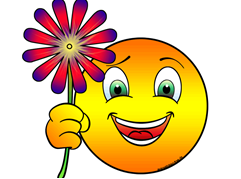 «Улыбочка» - балл   Приложение 3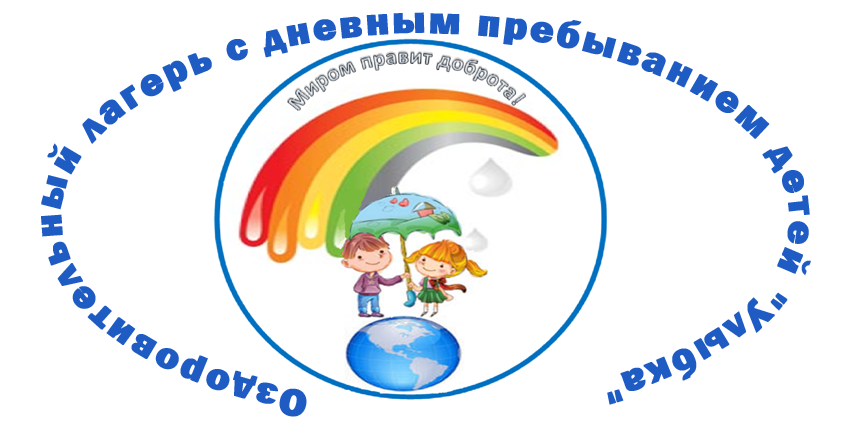 Девиз лагеря «Улыбка»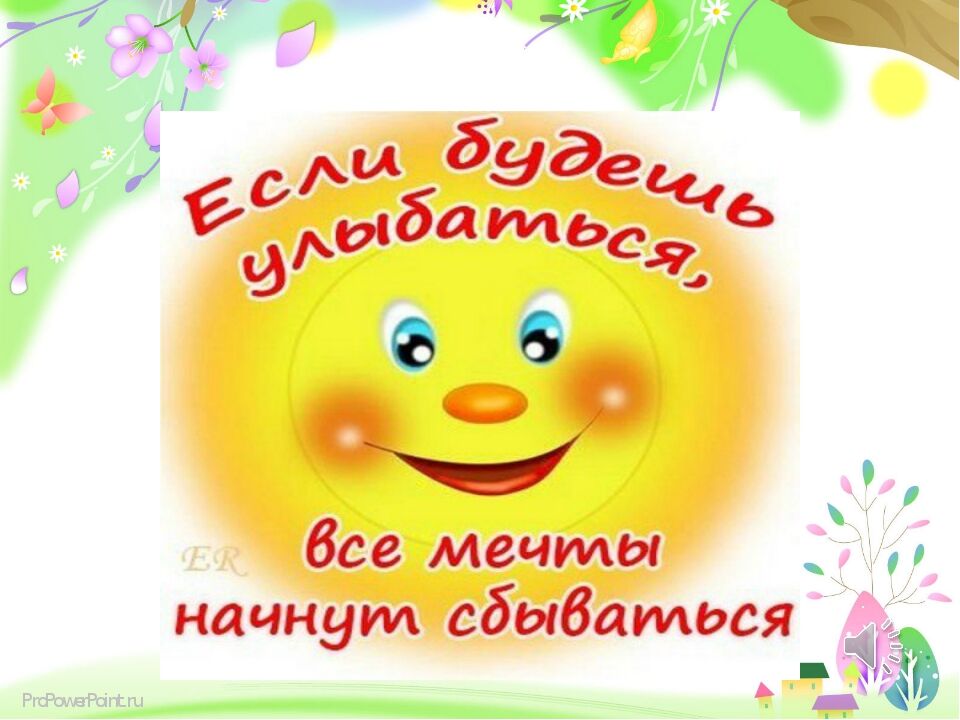 Правила лагеря -  для всех!«Правило поднятой руки»Если вы увидите человека с поднятой рукой, значит, он хочет привлечь к себе внимание и что-то сказать. Также руку поднимают, если нужно создать полную тишину. Если вы увидели поднятую руку, вы можете поднять свою, чтобы быстрее привлечь внимание большого количества людей и создать полную тишину.«Правило 00»В нашем лагере очень насыщенная программа и режим дня, поэтому надо быть пунктуальным и нигде не опаздывать. На все занятия и встречи нужно приходить вовремя, а еще лучше за пять минут.«Правило заботы об окружающей среде»Мы бережем природу и стараемся ее сберечь для нас и будущего человечества. Мы заботимся о живой природе, стараемся ее сохранить, бережем деревья и цветы. Мы сажаем цветы.  Мы бережем воду, плотно закрываем краны, не бросаем туалетную бумагу и прочий мусор в унитаз. 
«Правило чистоты»Мы держим в чистоте и порядке наши комнаты, нашу школу-сад и территорию лагеря. Наводим порядок, следим за чистотой на улице. Мусор выбрасываем только в мусорные корзины и урны. «Правило вежливости и уважения»Мы говорим «Здравствуйте», «Спасибо», «Пожалуйста», «Приятного аппетита» и другие вежливые слова детям и взрослым. Мы уважаем каждого члена нашего лагеря, не зависимо от его возраста. Мы помогаем младшим, берем пример с наставников. У нас запрещены нецензурные и оскорбительные выражения, ругань и унижение.«Правило аккуратности»Мы понимаем, что имущество лагеря, а также снаряжение для проведения мероприятий – это результат трудов человека. Мы аккуратно используем оборудование лагеря, мебель, снаряжение. Мы несем материальную ответственность за порчу имущества. «Правило напарника»Наши активные занятия требуют особого внимания к технике безопасности, поэтому некоторые занятия проходят в парах, где мы заботимся о напарнике и помогаем ему в случае необходимости.
«Отсутствие мобильных телефонов»В нашем лагере мобильные телефоны строго запрещены. Занятия очень насыщенны и требуют особой внимательности и собранности. «Чистота – залог здоровья»
Мы обязательно моем с мылом руки перед едой. Мы следим за чистотой, потому что от этого зависит наше здоровье.
«Правило супа и каши»
Нахождение в лагере требует много энергии, поэтому во время приема пищи нам необходимо ее восполнить. Мы обязательно съедаем свою порцию на завтрак, обед и не выбрасываем еду. 
«Вредным привычкам – НЕТ»
Мы за здоровый образ жизни! Лучшая привычка для нас – это спорт!Законы лагеря «Улыбка»Закон чистотыЧистота нам всем вокругДарит свежесть и уют.С ней в любое время годаЯркой выглядит природа!Закон здоровьяНебо, солнце, спорт, игра – вот и лучший режим дня!Закон доброго отношения:Окажи друзьям внимание –В ответ получишь понимание.Будь приветлив, не дерись,А подрался, так мирись!Закон творчестваПой, играй, твори, дерзай!От друзей не отставай!Закон точностиНеобходимо ценить каждую секунду. Все дела и сборы начинать в срок. Никогда не заставлять себя ждать – не отнимать тем самым у товарища драгоценные минуты.Закон поднятой рукиЭтот закон учит уважать человеческое слово, человеческую мысль. Если человек поднимает руку, ему необходимо сообщить что-то важное людям. Каждому поднявшему руку- слово.Закон территорииЭтот закон гласит: будь хозяином своей территории. Относитесь к территории как к дому: бережно, заинтересованно, по-хозяйски.Закон доброго отношения к людямДоброе отношение к людям это – постоянная готовность сделать что-то для радости другого человека, готовность поступиться личным в интересах коллективаЗакон улыбкиЖиви для улыбки товарищей и сам улыбайся в ответ.Закон песниС песней по жизни веселей. Песня – душа народаГимн лагеря «Улыбка»От улыбки хмурый день светлей!От улыбки в небе радуга проснётся.Поделись улыбкою своей,И она к тебе не раз ещё вернётся.Припев:И тогда наверняка вдруг запляшут облака,И кузнечик запиликает на скрипке.С голубого ручейка начинается река,Ну, а дружба начинается с улыбки.От улыбки солнечной вокругПерестанет плакать даже хмурый дождик.Темный лес простится с тишиной,И захлопает в зелёные ладоши.Припев:И тогда наверняка вдруг запляшут облака,И кузнечик запиликает на скрипке.С голубого ручейка начинается река,Ну, а дружба начинается с улыбки.Приложение 4Анкета (на входе)Мы вместе! Для того чтобы сделать жизнь в нашем лагере более интересной, мы просим тебя ответить на некоторые вопросы: Твои первые впечатления от лагеря?Что ты ждёшь от лагеря?Есть ли у тебя идеи, как сделать жизнь в нашем лагере интересной и радостной для всех?В каких делах ты хочешь участвовать?Что тебе нравиться делать?Хочешь ли ты чему-нибудь научиться или научить других?Кто твои друзья в лагере? – Пожалуйста, закончи предложения (фразы):Я пришел в лагерь, потому, что…………………………………………………Я не хочу, чтобы……………………………………………………………………Я хочу, чтобы……………………………………………………………………….Я боюсь, что………………………………………………………………………Пожалуйста, напиши также:Имя…………………….. Фамилия………………………………Анкета (в конце смены)Что ты ожидал (а) от лагеря?Что тебе понравилось в лагере?Что тебе не понравилось?С кем из ребят ты подружился?Какие из мероприятий лагеря понравились тебе больше всего? Почему?Какие мероприятия ты будешь рад увидеть в лагере в следующую смену?Было ли скучно в лагере?Было ли тебе страшно?Жалеешь ли ты о чем-то, что произошло за время пребывания в лагере? О чем?Что из того, что ты получи (а) в лагере, ты можешь использовать в своей повседневной жизни уже сейчас?Что бы ты хотел(а) пожелать себе?Что бы ты хотел(а) пожелать другим ребятам?Что бы ты хотел(а) пожелать педагогам?. Самое важное событие в лагере? Было или оно?Можно ли сказать, что ты чему-то научился в лагере? – Закончи предложения: Я рад, что ……………………………..Мне жаль, что……………………………………………………... Я надеюсь, что……………………………………………………..Твое имя, фамилия и автограф на память _______________________________Анкета для родителей (в конце смены)Смена __ уч. год______ Возраст вашего ребенка ____ Закончил класс__ Ваш возраст ___ Образование_________________________________________1. Ваше отношение к тому, что досуг вашего ребенка в каникулярное время организован управлением образования/школой (возможность посещать лагерь ребенком): - положительное - нейтральное - отрицательное2. Какие проблемы, касающиеся охраны и укрепления здоровья, развития, воспитания Вашего ребенка возникали в период пребывания ребенка в лагере:___________________________________________________________3. Как оценивал организацию лагеря ваш ребенок, рассказывая вам об этом: -- хочу еще - понравилось - не понял - не понравилось4. Оцените Ваш вклад как родителей в организацию досуга вашего ребенка в каникулярное время:- заниматься организацией досуга в каникулы пока некогда;- пытаюсь разнообразить формы отдыха, досуга ребенка;- ближайщее время много интересного организую для своего ребенка;- другое __________________________________________________________.5. Ваши предложения по организации лагеря, мероприятий в лагере _______________________________________________________________Благодарим за сотрудничество!!!Приложение 5Цветопись-радуга.Ежедневно осуществляется педагогическая оценка проведения воспитательной работы, качества ее осуществления, определяется эффективность воспитательной работы и достижение ожидаемых результатов.Как можно определить настроение ребенка после проведенного дня? Разумно использовать цветопись: выражение собственного настроения с помощью цвета. С помощью цветописи можно получить наглядную картину эмоционального состояния всех детей в отряде и динамику этого состояния. Цвета используются из теста Макса Люшеракрасный — восторженное настроение;оранжевый - радостное;желтый - спокойное;зеленый -уравновешенное;синий - грустное;фиолетовый - тревожное;черный –унылое настроение).Цветопись - это материал к размышлению, осмыслению. Воспитатель сразу увидит, кто подолгу «сидит» в черном или фиолетовом цвете, или, наоборот, в красном, - нужно ли ждать срыва в их поведении. Длительное унылое настроение ребенка - повод для размышления.Приложение 6Анкета личностного роста1 Ты с удовольствием идёшь утром в лагерь?2 Если тебе интересно в лагере, то что больше всего нравится: петь, танцевать,рисовать, смотреть телевизор, играть, заниматься спортом или что -то ещё?3 Чему ты научился в лагере: выучил песню, научился танцевать, играть вшашки, шахматы и др.?4 Если бы тебе разрешили, что бы ты делал в лагере целый день?5 Чего нет в лагере, чего бы ты хотел?6 Ты пойдёшь на следующий год в лагерь? Если не пойдёшь, то почему?7 Тебе хотелось бы остаться на вторую смену?8 Что ты рассказываешь дома о лагере?9 Нравится ли тебе, как кормят и готовят в лагере? Поставь оценку повару: (от«пятёрки» до «двойки»).10.Хочется ли тебе идти домой после лагеря?11.Какую оценку ты бы поставил за жизнь в лагере?12.Кто твой друг среди ребят, среди взрослых?13.Что особенно понравилось в лагере (спортивные мероприятия, туристическаяэстафета, праздники, экскурсии, походы)?Номинация, по которой предоставляется программа«Программы лагерей с дневным пребыванием»Полное название программыПрограмма лагеря с дневным пребыванием детей «Улыбка»Адресат проектной деятельности- Дети МБОУ «Начальная школа – детский сад» с.Колва  от 6 до 11 лет.- Дети из семей, находящихся в трудной жизненной ситуации.Количество детей:1 смена – 15  человекСроки реализации программы1 смена – с 01.06.2023 г. по 22.06.2023 г.Цель программыСоздание благоприятных условий для укрепления здоровья и организации досуга обучающихся, творческой активности с учетом собственных интересов, наклонностей и возможностей детей в период летних каникул, формирование личности, способной правильно оценивать ситуацию, принимать адекватное решение.Задачи программы1. Создание благоприятных условий для укрепления здоровья детей, использование окружающей природы в качестве источника оздоровления ребёнка.2. Организация среды, предоставляющей ребенку возможность для самореализации на индивидуальном личностном потенциале.3. Нравственно-эстетическое воспитание обучающихся, формирование потребностей поведения и деятельности, направленных на развитие художественного и эстетического вкуса детей.4. Формирование и развитие социально значимых ценностей, гражданственности и патриотизма. 5. Организация социально-значимой деятельности по средствам формирования положительного отношения к труду, высоких социальных мотивов трудовой деятельности. 6. Профилактика безнадзорности и правонарушений несовершеннолетних в летний период.Краткое содержание программыПрограмма содержит воспитательные мероприятия, реализуемые в ходе игры – путешествия по станциям, ожидаемые результаты и их оценка, условия реализации, приложенияОжидаемый результат1. Укрепление здоровья отдыхающих: 100% охват детей спортивными и оздоровительными мероприятиями; нулевой показатель заболеваемости в период организации смены;2. Развитие индивидуальной, личной культуры, приобщение к здоровому образу жизни.3. Развитие коммуникативных, познавательных, творческих способностей, умение работать в коллективе.4. Повышение нравственности обучающихся, воспитание потребностей поведения и деятельности, направленных на развитие художественного и эстетического вкуса детей.5. Сформированность социально значимых ценностей, гражданственности и патриотизма. 6. Сформированное положительное отношение обучающихся к труду, развитие высоких социальных мотивов трудовой деятельности личности.7. Отсутствие безнадзорности и правонарушений среди воспитанников в летний период. Название организацииМБОУ «Начальная школа – детский сад» с.КолваАвторы программыНачальник лагеря, учитель начальных классов Черникова Елена ВалерьевнаПочтовый адрес учреждения, телефон169731  РК  г.Усинск, с.Колва, пер. Школьный, 8тел. (82144)37-7-49e-mail – sch_kol@edu.rkomi.ruФ.И.О. руководителя учрежденияТабанакова Екатерина Алексеевна, директор школыФинансовое обеспечение программыСредства муниципального бюджета.История осуществления программыПрограмма реализуется впервыеВремяМероприятия8.30- 9.00Приём детей9.00- 9.15Утренняя зарядка9.15- 9.30Линейка9.30- 10.00Завтрак10.00-10.30Беседы по безопасности и ЗОЖ10.30-12.00Работа по плану (конкурсы, экскурсии, викторины)12.00-12.30Оздоровительные процедуры12.30-13.00Обед13.00- 14.00Спортивный час (музыкальный час)14.00- 14.30Подведение итогов. Уход домой№ п/пНаименование мероприятияСрок проведенияУровень проведенияУровень проведения№ п/пНаименование мероприятияСрок проведенияВсероссийский/региональныйДетский лагерьМодуль «Будущее России»Модуль «Будущее России»Модуль «Будущее России»Модуль «Будущее России»Модуль «Будущее России»Модуль «Будущее России»День защиты детей01.06.2023++Торжественная церемония выноса (поднятия) Государственного флага РФ и РКЕжедневно в течение смены+День русского языка06.06.2023++День России12.06.2023++День памяти и скорби22.06.23++Модуль «Ключевые мероприятия детского лагеря»Модуль «Ключевые мероприятия детского лагеря»Модуль «Ключевые мероприятия детского лагеря»Модуль «Ключевые мероприятия детского лагеря»Модуль «Ключевые мероприятия детского лагеря»Модуль «Ключевые мероприятия детского лагеря»Открытие лагерной смены «Здравствуй, лагерь «Улыбка»01-02.06.2023+Тематические дниПо календарному плану-сетке работы лагеря «Улыбка»++Закрытие лагерной смены. Творческий отзыв «Я и лагерь «Улыбка»22.-6.2023+Модуль «Отрядная работа»Модуль «Отрядная работа»Модуль «Отрядная работа»Модуль «Отрядная работа»Модуль «Отрядная работа»1.Выбор актива, оформление отрядного уголка: название отряда, девиз, эмблема.01.06.2023+2.Огонёк отрядаПо календарному плану-сетке работы лагеря «Улыбка»+3.Итоги дня «Цветопись-радуга»ежедневно+4.Занятия по интересам, «тихие» игрыежедневноМодуль «Коллективно-творческое дело»Модуль «Коллективно-творческое дело»Модуль «Коллективно-творческое дело»Модуль «Коллективно-творческое дело»Модуль «Коллективно-творческое дело»1.«Праздник детства»01.02.2023+2.«Сказки Пушкина»06.06.2023+3.«Я – россиянин»13.06.2023+4.«Сказочное путешествие в Страну Выученных уроков».15.06.2023+Модуль «Самоуправление»Модуль «Самоуправление»Модуль «Самоуправление»Модуль «Самоуправление»Модуль «Самоуправление»1.Распределение обязанностей в лагере1 раз в неделю+2.Дежурство по лагерю и столовойежедневно+Модуль «Дополнительное образование»Модуль «Дополнительное образование»Модуль «Дополнительное образование»Модуль «Дополнительное образование»Модуль «Дополнительное образование»1.Курс риторики  «Школа ораторского искусства»По календарному плану работы лагеря «Улыбка»+2.Шахматно-шашечные соревнованияПо календарному плану работы лагеря «Улыбка»+Модуль «Здоровый образ жизни»Модуль «Здоровый образ жизни»Модуль «Здоровый образ жизни»Модуль «Здоровый образ жизни»Модуль «Здоровый образ жизни»1.Тематические минутки здоровьяежедневно+2.Утренняя зарядкаежедневно+3.Игры на свежем воздухеежедневно+Модуль «Организация предметно-эстетической среды»Модуль «Организация предметно-эстетической среды»Модуль «Организация предметно-эстетической среды»Модуль «Организация предметно-эстетической среды»Модуль «Организация предметно-эстетической среды»1.Оформление интерьера помещений лагеря «Улыбка»1-22.06.2023+2.Озеленение территории лагеря, разбивка клумб1-22.06.2023+3.Событийный дизайн-оформление1-22.06.2023+4.Разработка, создание лагерной символики (эмблема, элементы костюма)1-3.06.2023+5.Оформление выставки – экспозиции «Творческие работы»1-22.06.2023+Модуль «Профилактика и безопасность»Модуль «Профилактика и безопасность»Модуль «Профилактика и безопасность»Модуль «Профилактика и безопасность»Модуль «Профилактика и безопасность»1.Инструктаж «Правила поведения в лагере с дневным пребыванием детей»01.06.2023+2.Профилактические беседы по ППБ03.06.2023+3.Тренировочная эвакуация при пожаре13.06.2023+4.Инструктажи «Правила безопасного поведения на спортивной площадке», «В транспорте»Перед проведением спортивных игр, соревнований, поездках+Профилактические беседы по ППБ22.06.2023+№ФИО (полностью)Должность в ООКем работает в лагере1Черникова Елена ВалерьевнаУчитель начальных классовНачальник лагеря2Юшкова Елена АлексеевнаУчитель начальных классовВоспитатель3Власова Людмила МихайловнаПовар Повар 4Королёва Жанна ВладимировнаПовар Повар 5Попова Нина ДмитриевнаУборщик служебных помещенийУборщик служебных помещений6Вожатые из трудового отряда лагеря МБОУ «ООШ» пгт Парма---Критерии эффективностиПоказателиСпособы отслеживания результатовСостояние физического здоровья детейПриобретение навыковздорового образа жизни;Улучшение физического и эмоционального состояния детей и подростков.Опрос «Мое отношениек здоровью». Педагогическоенаблюдение за соблюдениемвоспитанниками здорового образа жизни.Динамика эмоционального состояния и настроения каждого ребенкаУлучшение психологической и социальной комфортности в едином воспитательном пространстве лагеря.«Дерево пожеланий» «Забор психологической разгрузки»Уровень активности каждого ребенкаФормирование мотивовсоциальной деятельности иличностных достижений.Использование новых методик и технологий по привитию детям навыков здорового образа жизни.100% охват детей спортивными и оздоровительными мероприятиями.Практическиеумения и навыкиРазвитие творческой активности каждого ребенка.Формированиепрактических уменийв различных видахтворчества.Диагностика уровнятворческой активностивоспитанников (методикаМ. И., Рожкова, Ю. С. Тюнникова, Б. С. Алишева,  Л. А. Воловича).Участие воспитанников в постановке театральных,танцевальных, музыкальных номеров; в мероприятиях и конкурсах.Уровень сплоченности и социальнойадаптированностиУсвоение нормсоциальной жизни,поведения в коллективе,культуры взаимоотношений;– приобретение социального опыта посредством апробации новых ролей.Приобретение умениясочетать личные иобщественные интересы.Формирование позитивныхмежличностныхотношений.Методика «Пословицы»(автор С.М. Петрова).Диагностикасоциализированностиличности подростка(методика М.И. Рожкова).Методика «Какой у насколлектив» (автор А. Н.Лутошкин).1Анкетирование детей (Приложение 4) и родителей (Приложение 4) с целью выявления их интересов, мотивов пребывания в лагере2 день сменыНачальник лагеряВоспитатели2Ежедневное отслеживание настроения детей, удовлетворенности проведенными мероприятиями(цветопись-радуга)Приложение 5.В течение сменыНачальник лагерявоспитатели3- Анкетирование детей в концесмены, позволяющее выявитьоправдание ожиданий (Приложение 4)- Творческий отзыв (рисунок «Я и лагерь «Улыбка»).Последний день лагеряНачальник лагерявоспитатели4Мониторинг адаптации детей условиям отдыха в лагере за сменуПриложение 6В течение сменывоспитатели5Антропометрические измерения1-2 день смены,16-17 день сменыфельдшер6Динамика списочного состава детейВ течение сменыНачальник лагеря п/пДатаОсновные мероприятия101.06.2023«День правильного поведения»1) Открытие лагеря. Формирование «Звездочек», выборы командира;  оформление уголков: название, девиз, эмблема.2) Огонек «Давайте договоримся!».3) Минутка здоровья «Мой рост и мой вес».4) Профилактическая беседа «Безопасный маршрут домой».5) Ознакомление с правилами поведения в лагере (инструктажи).6) КТД в рамках Международного Дня защиты детей «Праздник детства».7) Игры на свежем воздухе.8) Тренинг «Познай себя».9) Шахматно-шашечные соревнования.202.06.2023«День друзей»1) Минутка безопасности: «Режим дня. Правила безопасного поведения в лагере».2) Игра «Хорошо ли мы знаем друг друга?»3) Конкурс на лучшее оформление уголка отряда.  4) Старт спартакиады лагеря «Солнце, воздух, спорт, игра - наши лучшие друзья».5) Просмотр мультфильмов.6) Игры на свежем воздухе.7) Открытие лагеря «Здравствуй, лагерь «Улыбка»8) Шахматно-шашечные соревнования303.06.2023«День туриста»1) Минутка здоровья «Берегите уши».2) Квест «Туристическая тропа».3) Просмотр мультфильмов.4) Профилактические беседы по ППБ.5) Игры на свежем воздухе.6) Шахматно-шашечные соревнования7) Мини- проект «Вяжем узлы».405.06.2023«День окружающей среды»1) Творческая мастерская. Мастер – класс «Вторая жизнь бытовых отходов». Поделки из пластиковых бутылок.2) Викторина «Знай, люби и изучай Коми Республику!».3)  Игры на свежем воздухе. 4) Просмотр фильмов о национальном парке «Койгородском».5) Квест – игра «Сохраним природу живой».6) Конкурс росписи на камнях  «Растительный и животный мир коми».7) Профилактическая беседа «Моя безопасность».8) Минутка здоровья «Правильное питание».9) Мини-проект «с.Колва».10) Турнир по футболу.506.06.2023«День русского языка»1) Минутка здоровья «Берегите глаза».2) Викторина «Путешествие по Лукоморью», посвященного Дню рождения А. С. Пушкина.3) В гостях у сельской библиотеки.4) КТД «Сказки Пушкина» (инсценировка).5) Беседа «Учитель русского языка и литературы. Как им стать?».6) Конкурс рисунков «Что за прелесть эти сказки».7) Цикл курсов риторики  «Школа ораторского искусства» - сочинение стихотворений «Мой учитель»607.06.2023«День здоровья»1) Минутка здоровья «Здоровье в твоих руках».2) Спортивно – развлекательное мероприятие «Айболит».3) В гостях у «Медицинской сестры».4) Просмотр мультфильмов, видеофильмов5) Конкурс памяток, буклетов «Берегите здоровье!».6) Цикл курсов риторики  «Школа ораторского искусства».7) Шахматно-шашечные соревнования.708.06.2023«День безопасности»1)Минутка безопасности "Пусть знает каждый гражданин знакомый номер 01"2) Эстафета «Безопасное колесо».3) Интерактивная игра «Я и безопасность».4) КТД «Время открытий продолжается».5) Просмотр видеофильмов по безопасности.6) Игры на свежем воздухе.7) Цикл курсов риторики  «Школа ораторского искусства».8) Шахматно-шашечные соревнования.809.06.2023«День спорта»1) Минутка здоровья «Польза витаминов».2) Шахматный-шашечный турнир «Битва сильнейших».3)Спортивно-познавательное мероприятие «Эстафета выживания».4) Виртуальная встреча «Писатели Коми».5) Игры на свежем воздухе.6) Профилактическая беседа «О вреде курения».910.06.2023«День России»1) Минута безопасности «Правила безопасности на дорогах».2) Конкурс «Песни о России».3) Игры на свежем воздухе.4) Конкурс рисунков «Мой любимый уголок в с.Колва».5) Квест-игра «День России».6) Просмотр мультфильмов.7) Минута здоровья «Польза каши».8) Конкурс чтецов «Моя  Россия».9) Виртуальное путешествие «Неизвестная Россия».1013.06.2023«День пожарного»1) Минутка безопасности «Опасные соседи» (профилактическая беседа о клещевом энцефалите).2) КТД «Я - россиянин».3) Просмотр видеофильма «Профессия - пожарный».4) Видео - экскурсия  «Театры города Сыктывкара».5) Игры на свежем воздухе.6) Цикл курсов риторики «Школа ораторского искусства».7) Мероприятие в рамках «Дня пожарного» - «Агенты 01». Тренировочная эвакуация.1114.06.2023«День ЗОЖ»1) Беседы «Вредным привычкам – мы говорим, нет!».2) Спортивный праздник «Мы за здоровый образ жизни!».3) Профилактическое мероприятие «Дорожный знак и светофор – наши лучшие друзья».4) Просмотр мультфильмов.5) Конкурс плакатов, буклетов по линии ЗОЖ.6) Игры на свежем воздухе.7) Мини-проект «Мы выбираем ЗОЖ!»1215.06.2023«День Сказки»1) Минутка здоровья «Польза закаливания».2) Познавательная программа «Дорога безопасности».3) КТД «Сказочное путешествие в Страну Выученных уроков».4) Театрализованное представление, подготовленное детьми.5) Просмотр сказок.6) Игры на свежем воздухе.7) «По страницам сказок» (конкурс рисунков).8) В гости – в библиотеку «Изготовление сказочных книжек – малышек».1316.06.2023«День интеллекта»1) Минутка безопасности "Дверь незнакомцам не открывай, словам и подаркам не доверяй!"2) Информационная беседа «Что такое Телефон доверия».3) Просмотр мультфильмов.4) Игры на свежем воздухе. 5) Интеллектуальная игра «Самый умный».6) Цикл курсов риторики «Школа ораторского искусства».7) Шахматно-шашечные соревнования.1417.06.2023«День талантов»1) Минутка здоровья «У меня хорошее настроение».2) Просмотр мультфильмов.3) Виртуальное посещение музеев Республики Коми.4) Конкурс «Минута славы».5) Игры на свежем воздухе. 6) Интерактивная игра «Вокруг света».1519.06.2023«День музыки»1) Музыкальный час «Поем гимн Республики Коми».2) Конкурс «Угадай мелодию».3) «Как стать учителем музыки»- заочное путешествие по учебным заведениям России.4) Игры на открытом воздухе.5) Профилактические беседы по теме «Цена жизни».6) Цикл курсов риторики «Школа ораторского искусства».7) Минута здоровья «О пользе профилактических прививок».1620.06.2023«День «Веселых стартов»1) Минутка здоровья «Спорт-это жизнь…»2) Викторина «Русские народные игры»3) Спортивно – развлекательное мероприятие «Веселые старты» на свежем воздухе.4) Шахматно-шашечные соревнования.5) Просмотр мультфильмов.1721.06.2023«День красоты»1) Минутка здоровья «Профилактика острых кишечных инфекций»2) Конкурс «Мистер, мисс и воспитатель «Улыбка».3) Игры на свежем воздухе.4) Просмотр мультфильмов.5) Виртуальная экскурсия по Вселенной.6) Мастер - класс «Оказание первой помощи».7) Турнир по волейболу.1822.06.2021«День памяти и скорби»1) Тематический час нравственного воспитания «Тот самый первый день войны...»2) Акция «Мы, дети, против войны на планете!».3) Игры на свежем воздухе. 4) Профилактические беседы по ППБ 5) Просмотр мультфильмов, видеофильмов.6) Анкетирование, творческий отзыв «Я и лагерь «Улыбка»7) Конкурс рисунков «Я за мир во всём мире!».СтанцияИтогиРезультат«День правильного поведения»«День друзей»«День туриста»«День окружающей среды»«День русского языка»«День здоровья»«День безопасности»«День спорта»«День России»«День пожарного»«День ЗОЖ»«День Сказки»«День интеллекта»«День таланта»«День музыки»«День красоты»«День памяти и скорби»